ПРОЕКТ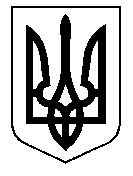 ТАЛЬНІВСЬКА РАЙОННА РАДАЧеркаської областіР  І  Ш  Е  Н  Н  Я________________                                                                               № _______Про затвердження СтатутуТальнівської центральноїрайонної лікарні в новій редакціїРозглянувши звернення Тальнівської центральної районної лікарні про затвердження Статуту у новій редакції, керуючись п.20 ч.1 ст.43 Закону України «Про місцеве самоврядування в Україні», рішенням Тальнівської районної ради від 22.09.2017 року № 17-4/VII «Про створення комунального закладу «Тальнівський районний центр первинної медико-санітарної допомоги» Тальнівської районної ради»  та враховуючи пропозиції постійної комісії районної ради з соціальних та гуманітарних питань, районна рада ВИРІШИЛА:1.Затвердити Статут Тальнівської центральної районної лікарні у новій редакції (додається).2.Статут Тальнівської центральної районної лікарні, затверджений рішенням Тальнівської районної ради від 23.01.2015 року № 36-7/VI, вважати таким, що втратив чинність.3. Головному лікарю Тальнівської центральної районної лікарні забезпечити реєстрацію Статуту в установленому законодавством порядку.4. Контроль за виконанням рішення покласти на постійну комісію з соціальних та гуманітарних питань .Голова районної ради                   		                                    В.ЛюбомськаМайсюк 31039